SAISINE du POLE RESSOURCE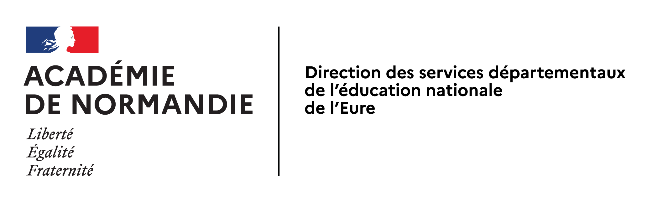 Document à utiliser à compter du 21/10/2022Circonscription de PONT AUDEMERDocument destiné au Pôle ressource de la circonscriptionDate d’envoi en circonscription :……………………………………………………Envoi à adresser au secrétariat de circonscription + copie au CPC référent de l’écoleNB : les saisines EMAS étant automatiquement étudiées par le pôle ressource, ce document n’est pas à remplir.Nom et commune de l’école : Nom, prénom et fonction du rédacteur de la fiche : Nom et prénom de l’élève :						Date de naissance :Date d’arrivée dans l’école : Dans quel cours est-il scolarisé cette année ? Coordonnées du parent 1 :Nom et prénom : Adresse : Coordonnées du parent 2 :Nom et prénom :Adresse :Autre(s) information(s) sur l’enfant et sa famille : santé, situation familiale et sociale, etc.Quel est le motif principal de la saisine ?Ce qui a déjà été mis en œuvre :A l’école :En dehors de l’école :Partie réservée au pôle ressources :Situation étudiée en réunion du :…………………………………………..Analyses :Retour vers l’école :						par :Suites envisagées :Y a-t-il eu saisine du médecin/infirmière scolaire ou de la PMI ?O ouiO nonY a-t-il eu une réunion d’équipe éducative ?O oui Joindre une copie du relevé de conclusionsO nonY a-t-il eu saisine du RASED ?O ouiO nonUne saisine MDPH est :O déjà faitejoindre une copie du GévascoO à étudier par le pôle ressource